SREDA, 23. 12. Dragi učenec!V tabeli boš našel povezave razlage snovi in svoje naloge, ki so podčrtane. Naloge pa bodo potem starši fotografirali in jih poslali po e-pošti.VREME													OBLAČILA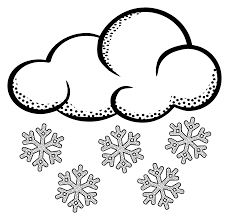 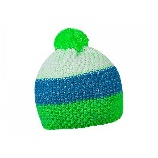 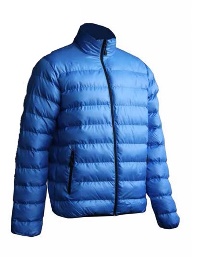 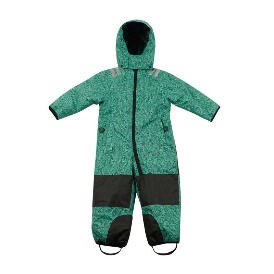 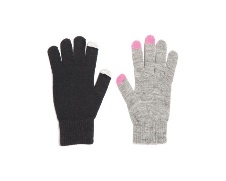 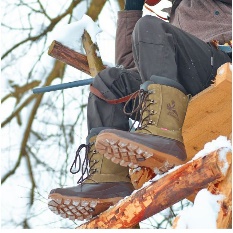 										ŽIVALI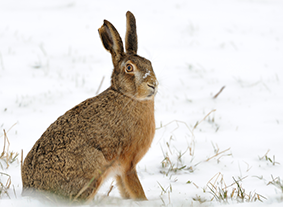 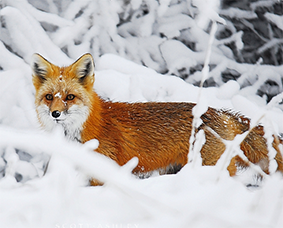 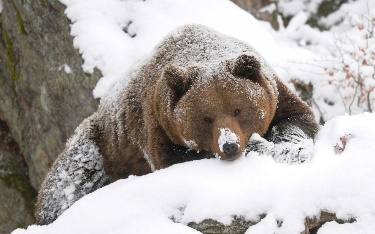 POLH IN JEŽ ZIMO PRESPITA                                                          MEDVED, VEVERICA IN JAZBEC 	                                                                                                               ZIMO PREDREMLJEJO																   ZAJEC, LISICA IN SRNA POZIMI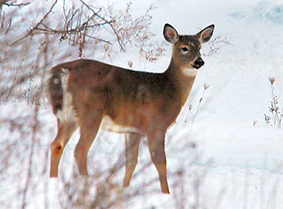 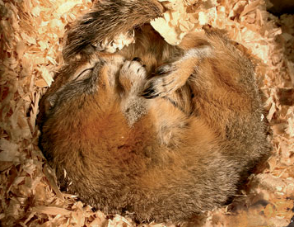 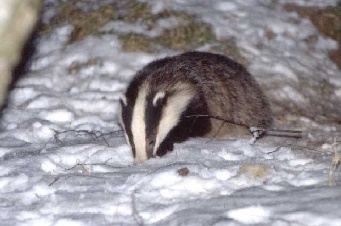 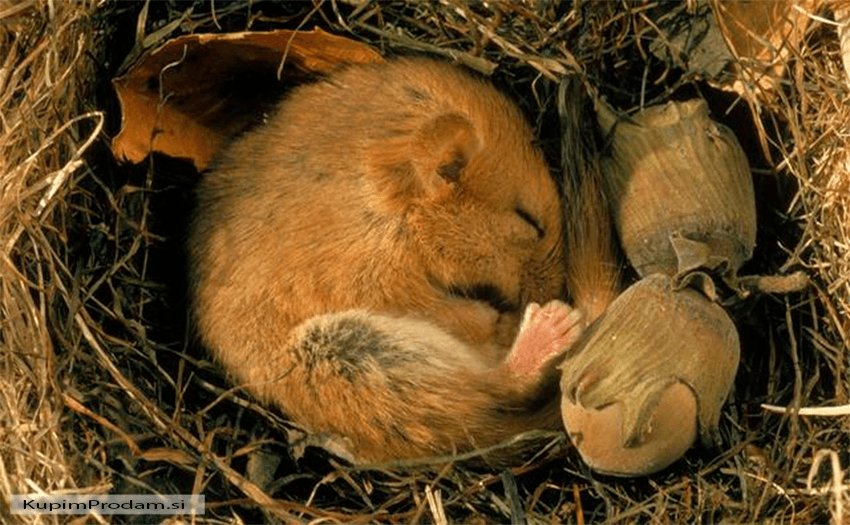                                                                                                                                                                                                          HODIJO NAOKROG IN SI IŠČEJO HRANOPREDMETNAVODILAOPOMBEMATNARAVNA ŠTEVILA DO 10 – ŠTEVILO 10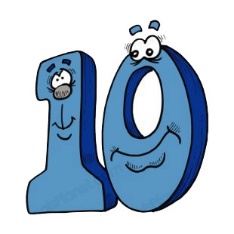 Najprej k mizi prinesi 10 igrač in glasno štej do 10.Štej tudi s prsti do 10.Odpri delovni zvezek na strani 100.V pravilne zaporedju zapiši števke od 1 do 10 in od 10 do 1.Nadaljuj na strani 101.Najprej preštej člane množice in potem zapiši število ali pa nariši manjkajoče člane množice.Fotografijo opravljenega dela starši pošljejo po e-pošti.SLJGLAS/ČRKA HOglej si posnetek in sodeluj s prsti:https://www.youtube.com/watch?v=OWnrGnfdJIYoglej si črko H še enkrat v zvezku in ponovi kaj se začne na črko H.odpri delovni zvezek na straneh 66 in 67.najprej s prstom riši črko H po mizi in po zraku.Nato vadi zapis črke H tako, da rešiš obe strani.Fotografijo opravljenega dela starši pošljejo po e-pošti.SPO ZIMAPod tabelo boš našel miselni vzorec ZIME.Oglej si kakšno je vreme, kaj nosimo pozimi in katere živali zimo prespijo, predremljejo in katere iščejo hrano.Odpri zvezek za SPO, ga postavi v ležeč položaj in boš prepisal oz. prerisal spodnji miselni vzorec:Na sredino nariši krog in vanj napiši ZIMA,Levo zgoraj napiši VREME, desno OBLAČILA in spodaj ŽIVALIVreme nariši,Oblačila izreži iz reklam,Živali nariši ali izreži sličice.Drži se barv miselnega vzorca.Starši naj ti napišejo katere živali zimo prespijo, predremljejo in katere si iščejo hrano.Fotografijo opravljenega dela starši pošljejo po e-pošti.GUMBOŽIČNE PESMI S PLESOMOdpri spodnjo povezavo, poslušaj božične pesmi in zraven zapleši!  https://www.youtube.com/watch?v=Uo5iGxX7qPg 